Using Google My Maps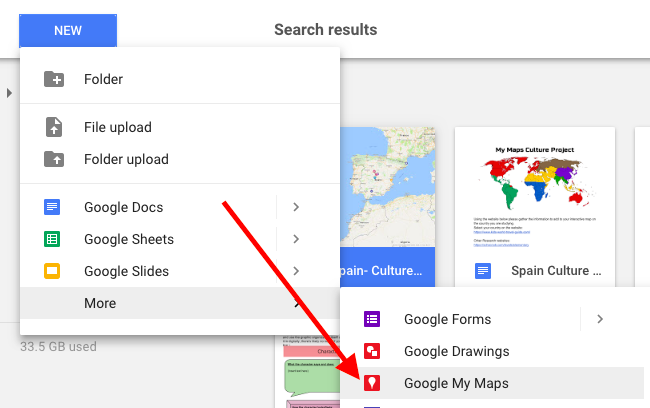 Getting startedClick the WaffleOpen Google DriveClick NewClick MoreSelect “Google My Maps”Title your mapClick on “Untitled map” to enter your title and a description for your map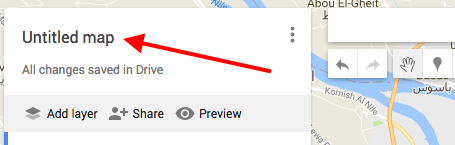 Set default view (this is the automatic view when viewing your map)Search the country/general area you are wanting to use for your mapZoom in/out or drag your view if neededOnce correct, click the three dots and select “Set default view”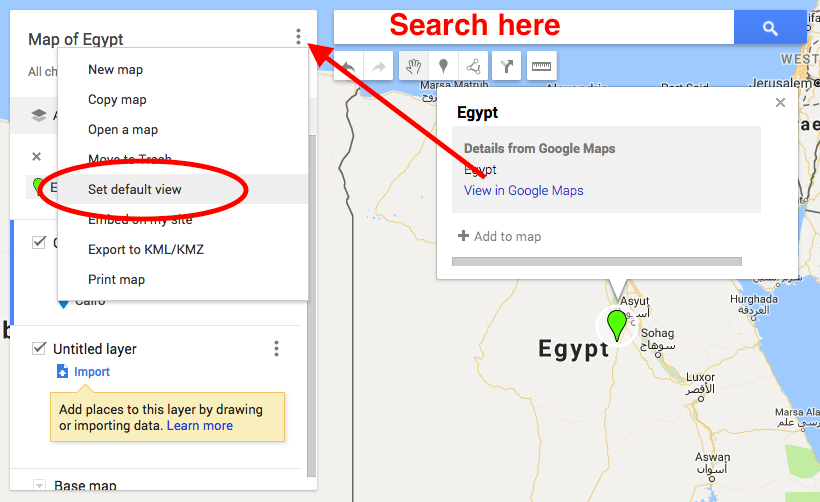 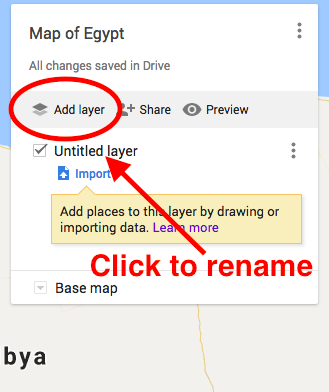 Title/add your “layers” (layers identify or group your pins based on given criteria)Click “Untitled layer” Rename the layer and click “Save”Select “Add layer” to create anotherCreate pinsSearch for the city/placeClick “Add to map”Click on the Pin to edit the place marker by adding a description, pictures, or video related to that area (use the Google image search to easily add visuals to your map)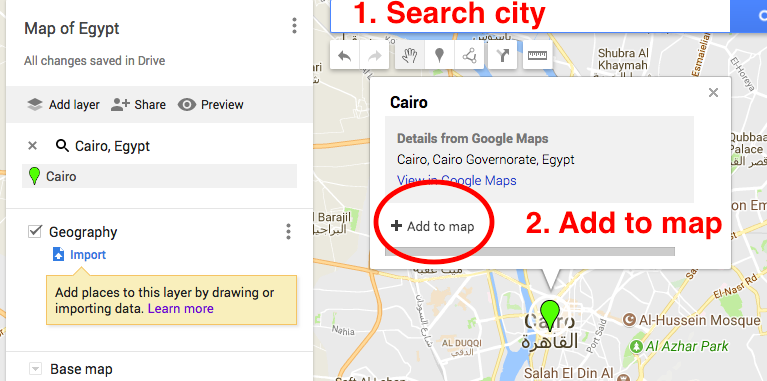 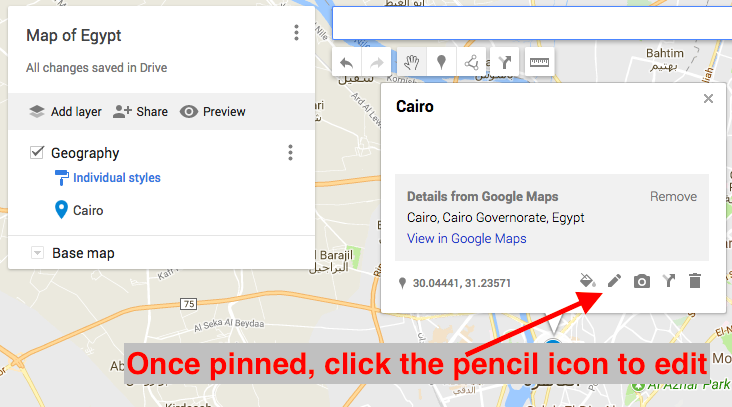 Editing your icons and pinned locations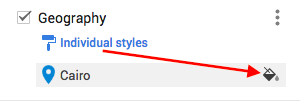 After pinning your location, you can select the paint bucket to change the color of the pin icon. This helps to easily identify different types of places.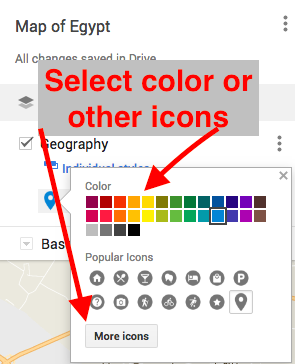 Select different colors or icons fromthe menu. See what a completed map looks like here.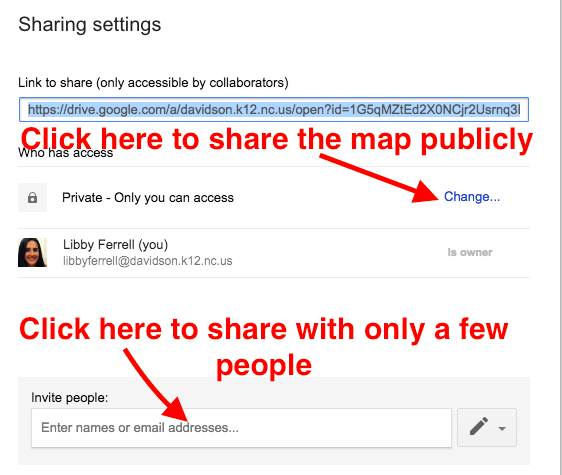 Notes about Sharing My MapsAny map you create using Google My Maps is automatically stored and saved in your Google DriveThese maps, just as other files you create in Google Drive are PRIVATE until you change the sharing settingsThe simplest way to share these maps is by locating the map in your Drive, right-clicking on the map and selecting the “Share” option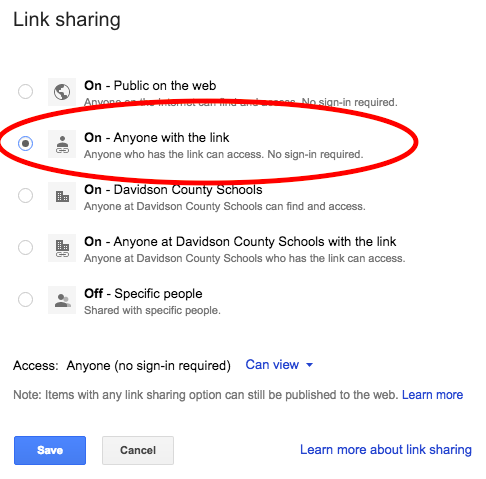 Choose the appropriate settings, click save, and copy the URL link to share your mapOther helpful tips for using Google My Maps	Click “Preview” once you are ready to view your map.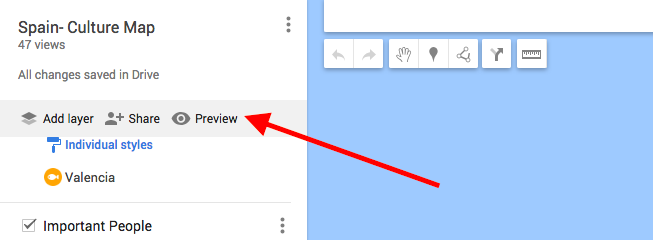 While navigating to different places on the map, you may wish to return to the map’s default view (how it is displayed when you first access it).Follow these steps to return to the map’s default view: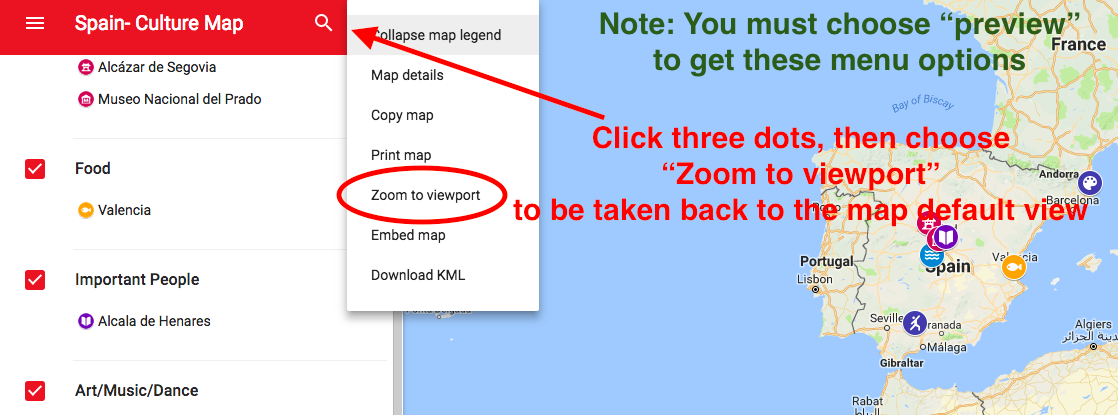 